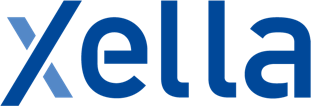 Jsme výrobce světově známých značek stavebních materiálů Ytong, Hebel, Silka či Multipor, nadnárodní výrobní a prodejní společnost a řídíme se mottem:„Naším cílem je zhmotnit vaše vize a sny. Přinášet vám, našim klientům, kvalitu do života. Být vám i vašim stavbám vždy na blízku.“Nyní hledáme pro náš výrobní závod kolegu/ kolegyni na pracovní poziciPROVOZNÍ ELEKTRIKÁŘPro pracoviště Horní PočaplyK Vaším hlavním činnostem bude patřit:Preventivní prohlídky a pravidelná údržba strojů a zařízeníZajišťování kontinuálního provozu strojů, zařízení a instalacíOperativní řešení poruch a výpadků elektrozařízeníVypracování hlášení o průběhu směny, zpětná vazba nadřízenémuSpolupráce s týmem strojní údržby a kolegů z výrobního úsekuPro tuto práci potřebujete: Min. SOU elektrotech. směru, zkoušky z vyhl. 50/78Sb, §6 a vyššíZnalost silnoproudu, slaboproudu a automatizační technikyOrientace v elektrotechnických schématechSchopnost pracovat v nepřetržitém provozuZodpovědnost a technické myšleníTi, co uspějí, se u nás mohou těšit na:Práci ve stabilní nadnárodní společnosti se skvělým týmem kolegůNadstandardní platové podmínky5 týdnů dovolené a další benefity (dotovaná strava, důchodové připojištění…)Příspěvek 12.000 Kč ročně do systému kafeterie13. a 14. mzda při splnění či přeplnění plánuNáborový příspěvek 60 000 Kč Nástup možný ihned nebo dohodou